О выявлении правообладателя ранееучтенного объекта недвижимости  В соответствии со статьей 69.1 Федерального закона от 13.07.2015 №218-ФЗ                  «О государственной регистрации недвижимости», статьей 16 Федерального закона от 06.10.2003 №131-ФЗ «Об общих принципах организации местного самоуправления в Российской Федерации» администрация Цивильского муниципального округа Чувашской Республики постановляет: П О С Т А Н О В Л Я Е Т :             1. В отношении земельного участка с кадастровым номером 21:20:031603:27, расположенного по адресу: Чувашская Республика - Чувашия, р-н Цивильский, с/пос. Второвурманкасинское, садоводческое некоммерческое товарищество "Вишенка», уч-к 149, категория: земли сельскохозяйственного назначения для ведения коллективного садоводства, общей площадью 397 кв. м в качестве его правообладателя, владеющим данным объектом недвижимости на праве собственности, выявлен Смирнов Владимир Андреевич 08.12.1955 года рождения, место рождения:   …, паспорт гражданина Российской Федерации серия … номер … выдан ..., СНИЛС …, зарегистрированный по адресу: ….              2. Право собственности Смирнова Владимира Андреевича на земельный участок, указанный в пункте 1, подтверждается Постановлением Главы администрации Цивильского района Чувашской Республики №23 от 12.01.1993 года. (Список членов садоводческого некоммерческого товарищества «Вишенка» прилагается).              3. Отделу земельных и имущественных отношений администрации Цивильского муниципального округа Чувашской Республики направить в орган регистрации прав заявление о внесении в Единый государственный реестр недвижимости сведений о выявлении правообладателя ранее учтенного объекта недвижимости в течение 5 рабочих дней со дня принятия настоящего постановления.             4.  Настоящее постановление вступает в силу со дня его подписания.             5. Контроль за исполнением настоящего постановления возложить на начальника отдела земельных и имущественных отношений Цивильского муниципального округа Чувашской Республики.Глава Цивильскогомуниципального округа							А.В. ИвановЧĂВАШ РЕСПУБЛИКИ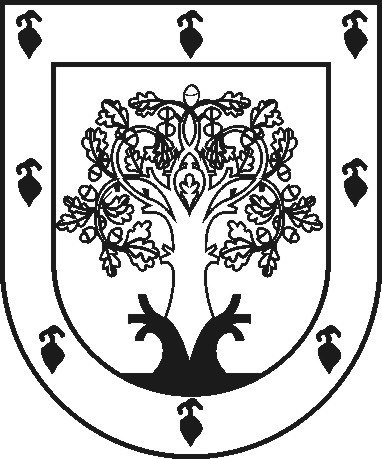 ЧУВАШСКАЯ РЕСПУБЛИКАÇĚРПӲМУНИЦИПАЛЛĂ ОКРУГĔНАДМИНИСТРАЦИЙĚЙЫШĂНУ2024 ç. … уйӑхĕн ..-мӗшӗ … №Çěрпÿ хулиАДМИНИСТРАЦИЯ ЦИВИЛЬСКОГО МУНИЦИПАЛЬНОГО ОКРУГАПОСТАНОВЛЕНИЕ..  2024 г. № …город Цивильск